Roteiro de Estudos 11 a 15 de maioRoteiro de Estudos 11 a 15 de maioTURMAS: 4o anos A, B e CTURMAS: 4o anos A, B e CProfessores: Dilck e Odete                                       Professores: Dilck e Odete                                       Dia da SemanaDisciplinas e Atividades da Apostila do ObjetivoOrientação de estudosSEGUNDA11/05Português: Atividade 1 (semana 11 a 15 de maio)História: Atividade 1 (semana 11 a 15 de maio)TERÇA 12/05Matemática: Atividade 1 (semana 11 a 15 de maio)Português:  Atividade 2 (semana 11 a 15 de maio)*conversar sobre a carta com os colegasQUARTA 13/05FeriadoQUINTA13/05Matemática: Atividade 2 (semana 11 à 15 de maio)Português:  Atividade 3 (semana 11 à 15 de maio)SEXTA15/05Geografia:  Atividade 1 (semana 11 à 15 de maio)Matemática: Atividade 3 (semana 11 à 15 de maio)Aulas especiaisMúsica - 4º ANOReadaptação musical Música original: https://www.youtube.com/watch?v=SWtjTkixv5MMúsica readaptada: https://www.youtube.com/watch?v=deViYn04LwY Educação Física: ATIVIDADE: Brincadeira do elásticoMaterial: ElásticoRealização da atividade:  Duas pessoas seguram o elástico e uma terceira pula; se não tiver mais participantes, uma opção é prender o elástico em duas cadeiras. Quem errar passa a vez para o outro participante. O elástico geralmente começa no tornozelo, depois sobe para o joelho, para a coxa e para o quadril.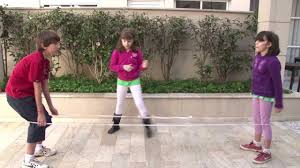 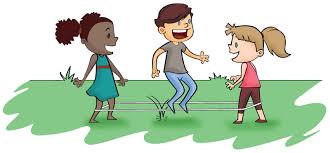 Vìdeo: https://www.youtube.com/watch?v=Wtegw8D1XA8ATIVIDADE: Corrida do soproMATERIAL:  Copos descartáveis, barbante.Realização da atividade: Através do sopro precisavam levar o copo de um lado ao outro. O barbante deverá estar amarrado nas extremidades e o copo descartável com um furo para passar o barbante.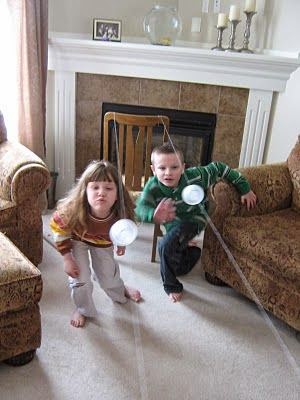 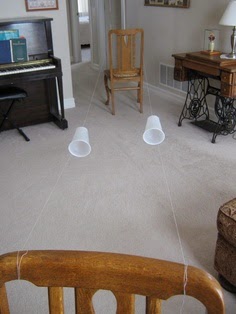 Vídeo:https://www.youtube.com/watch?v=GB7CIGqPgigATIVIDADE: Amarelinha AfricanaRealização da atividade: Você precisa desenhar no chão o traçado do jogo. Pode ser com giz, ou fita crepe. É preciso formar um quadrado, com 16 quadrados menores dentro. Um dos diferenciais dessa amarelinha é que duas crianças podem pular ao mesmo tempo. Cada participante começa a brincadeira de um lado do gráfico, com cada pé em um quadrado. Eles devem pular para os quadrados à direita ao mesmo tempo.Depois de pular para os dois quadrados ao lado, eles pulam de volta onde começaram o jogo. Aí saltam para os quadrados em frente.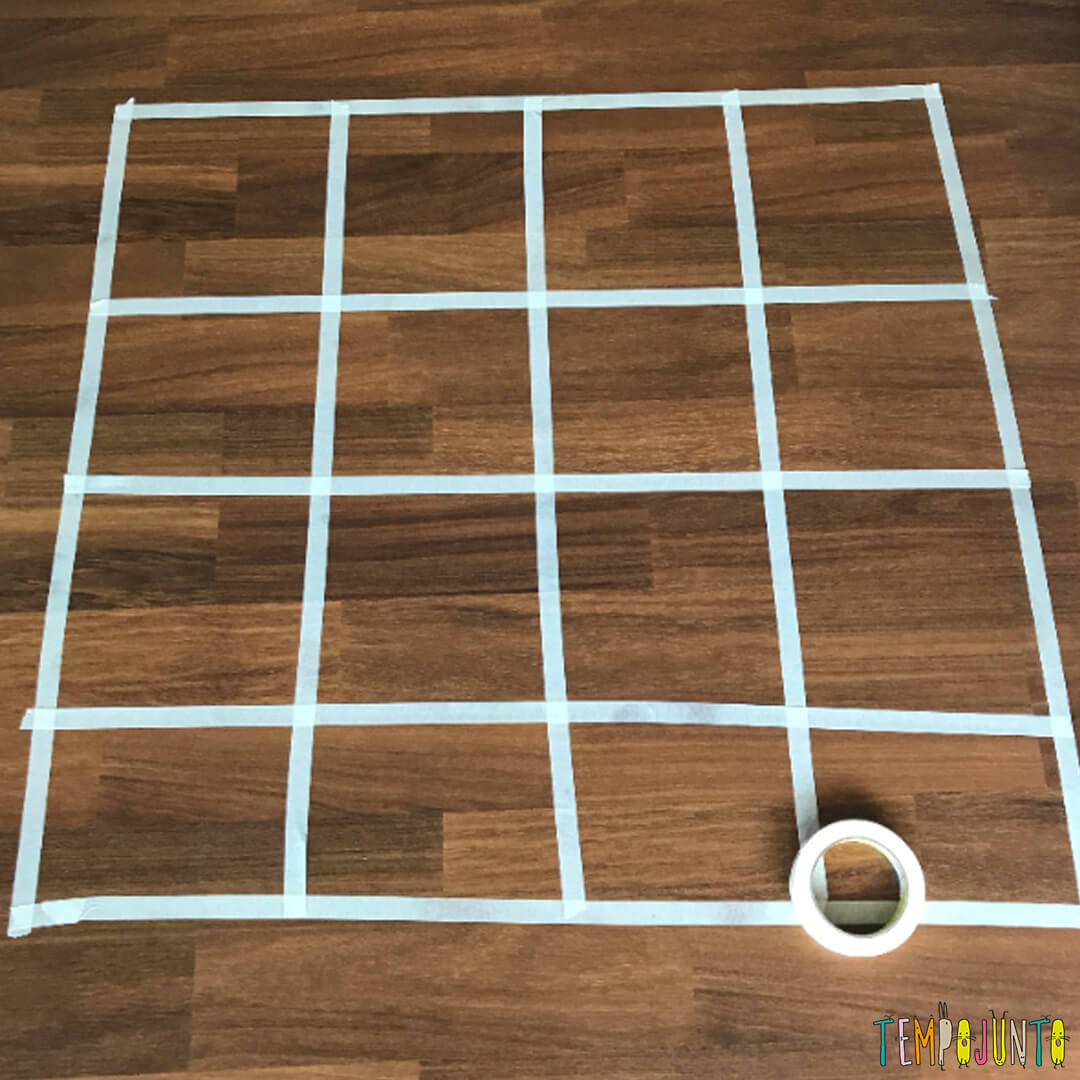 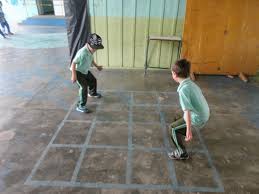 Vìdeo: https://www.youtube.com/watch?v=SfGfBoPIo0wArtes: Atividade em anexo Inglês: Teacher Luciana 4º ano A1º Momento - Pedir para que o aluno cante a música da Teacher: “Hello teacher, hello teacher, how are you, how are you? I’m fine, I’m fine. Thank You, Thank You”. È importante que o aluno “entre no clima” da aula que está começando, pois tal atitude traz uma proximidade das aulas e do dia-a-dia em sala de aula.2º Momento –Acessar o site do Objetivo. Acessar o site www.objetivo.br . Na área EAD OBJETIVO, clique em Conteúdo on-line, opção Inglês – Módulo 4 whatever is right... think about it.com a Professora:  Magali Eloy Barqueiro de Oliveira
Aula: Whatever is right think about it (II). Auxiliará para execução das págs: (23 à 25). Pontue as dúvidas que surjam para que possamos saná-las.
Professora: Magali Eloy Barqueiro de Oliveira
Aula: Whatever is right think about it (II)3º Momento – – Ao realizar as atividades da apostila págs: (23 à 25), algumas dúvidas podem e irão surgir. Caso não consiga responde-las, escreva e me envie para que eu possa ajudar na melhor apreensão do conteúdo. Nesse momento é importante sempre usar palavras positivas, como: Very Good, Well Done, Beautiful. Elogios são sempre bem-vindos, principalmente quando são os pais que os fazem.Inglês – Teacher Abielly 4º ano B e CTerça-feira – 12/05/2020A professora enviará o link para a aula com 10 minutos de antecedência.